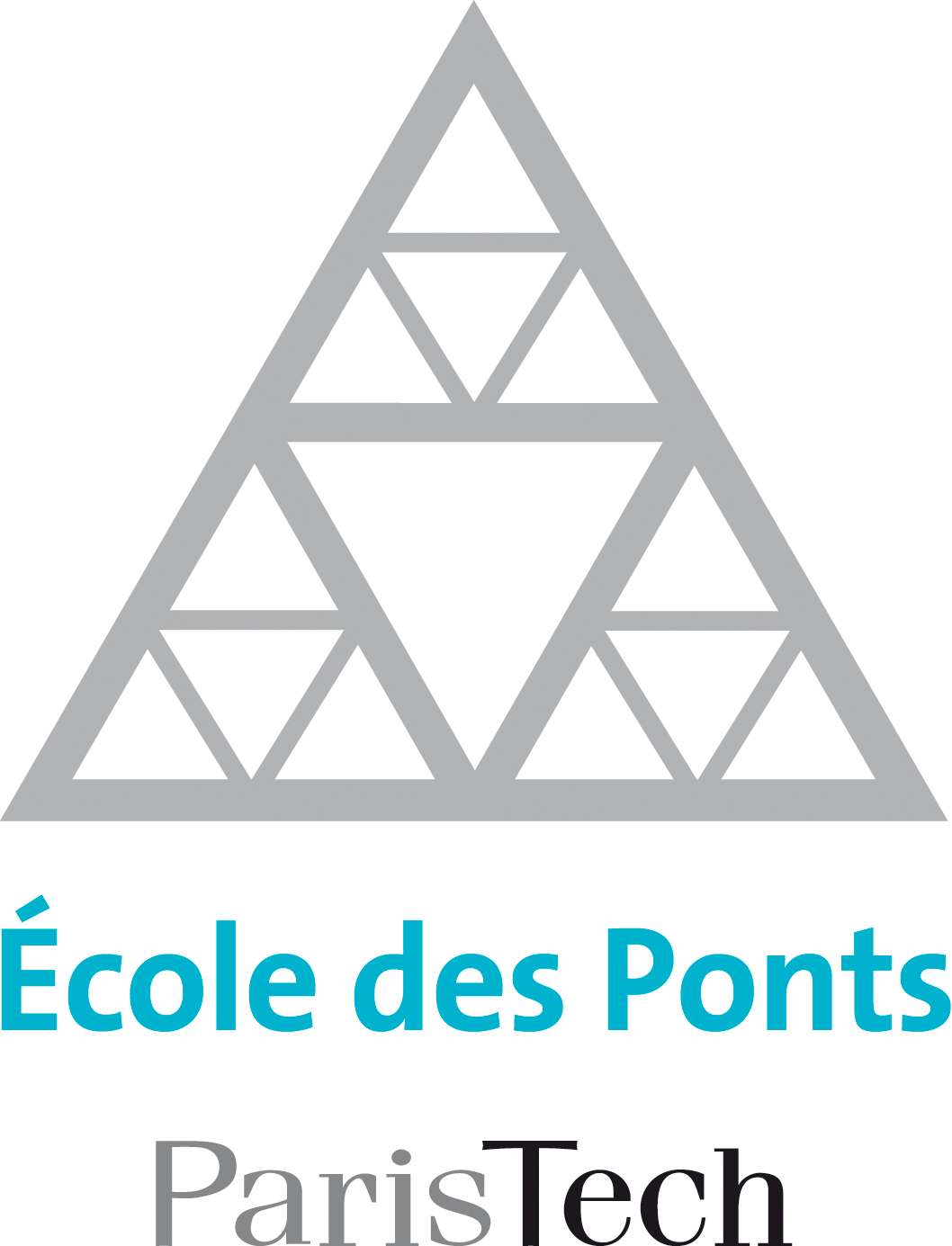 Ecole Nationale des Ponts et Chaussées20 . .-20 . .Thèse ProfessionnelleDépartement Génie Civil et ConstructionMastère Spécialisé Génie Civil et ÉcoconceptionPrénom et Nom de l'auteurPrénom et nom du tuteur professionnel (tuteur de l’organisme d’accueil)Prénom et nom du tuteur académique (tuteur école)Titre de la Thèseéventuellement sous-titreProjet réalisé au sein de Nom de l'organisme
Adresse de l'organisme
Dates de la Thèse dans l'organismeIndiquer la confientialitéRemerciementsS'il y a lieu, insérer ici votre texte de remerciementsRésuméInsérer votre résumé en françaisMots-clés :AbstractInsérer votre résumé en anglaisKeywords :Table des matièresPour générer la table des matières dans Word, veuillez suivre la procédure suivante :
1. Ouvrir le menu "Insertion" – "Tables et index..." – "Table des matières"
2. Choisir le "format" et le nombre de niveaux désirés puis faire OK
3. Pour faire une mise à jour, cliquez dans la table et appuyez sur la touche "F9"N’oubliez pas d’effacer ce texte quand vous n’en aurez plus besoin.Liste des tableauxPour générer la liste des tableaux dans Word, veuillez suivre la procédure suivante : 
1. Ouvrir le menu "Insertion" – "Tables et index..." – "Table des illustrations"
2. Choisir la légende "tableau" et la mise en forme désirée, puis faire OK
3. Pour faire une mise à jour, cliquez dans la table et appuyez sur la touche "F9"N’oubliez pas d’effacer ce texte quand vous n’en aurez plus besoin.Liste des figuresPour générer la liste des figures dans Word, veuillez suivre la procédure suivante :
1. Ouvrir le menu "Insertion" – "Tables et index..." – "Table des illustrations"
2. Choisir la légende "figure" et la mise en forme désirée, puis faire OK
3. Pour faire une mise à jour, cliquez dans la table et appuyez sur la touche "F9"N’oubliez pas d’effacer ce texte quand vous n’en aurez plus besoin.Liste des abréviations Liste des annexesPour générer la liste des annexes dans Word, veuillez suivre la procédure suivante :
1. Ouvrir le menu "Insertion" – "Tables et index..." – "Table des illustrations"
2. Choisir "Options" et le style "3|Ann_titre1" pour construire la table, puis faire OK
3. Pour faire une mise à jour, cliquez dans la table et appuyez sur la touche "F9"N’oubliez pas d’effacer ce texte quand vous n’en aurez plus besoin.IntroductionTexte de l'introductionTapez ici le titre de votre 1er chapitre ou 1ère division en style Titre 1N’oubliez pas d’effacer ce texte quand vous n’en aurez plus besoin.Tapez ici le titre de niveau 2 style Titre 2Tapez ici le titre de niveau 3 style Titre 3Tapez ici le titre de niveau 4 style Titre 4Tapez ici le titre de niveau 5 style Titre 5Tapez ici le titre de niveau 6 style Titre 6ConclusionInsérer ici le texte de votre conclusionLa conclusion porte sur :le travail scientifique/technique effectué, les points forts et les faiblesses de l’étude,les perspectivesN’oubliez pas d’effacer ce texte quand vous n’en aurez plus besoin.BibliographiePour vous aider à citer vos sources, rédiger vos notes bibliographiques et les bibliographies de vos projets, vous trouverez toutes les informations utiles sur Educnet : https://educnet.enpc.fr/course/view.php?id=1124AnnexesAnnexe 1 Titre de votre annexeSi vous désirez structurer chaque annexe, vous avez à votre disposition, dans le menu déroulant des Pages annexes, un niveau de titre : ‘Subdivision 1’ (style 3|Ann_tit3).N’oubliez pas d’effacer ce texte quand vous n’en aurez plus besoin.